HCHRA Board Meeting Minutes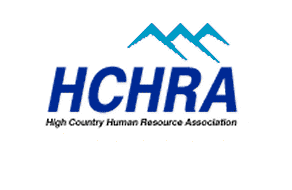 Wednesday, May 16, 20183:30 p.m. – 5:00 p.m.Sauce on the Creek, Eagle-VailIn Attendance:Katy Boothby, Cherie Chavis, Candie Delp, Linda Giordano, Ali Kelkenberg, Erica Schneider, and Karyne Spadi.David Gill, new to the area via Columbus, Georgia, was also in attendance.  Dave served on his local chapter in Columbus.President’s Update:Ali introduced David “Dave” Gill to the board.  Dave served on his local chapter in Columbus and has served in an HR role over 35 years for several Fortune 500 and oil and gas companies and currently owns an HR consulting business; Dave extended services should the board wish to retain him for training.Welcome and introduction of Kathy Boothby as the new College Relations Director.Reminder of the SHRM National Conference in Chicago, June 17th – June 20th.Small Business Program and Mental Health Program Debrief – Both programs were well-attended and positive comments were received.  Ali suggested adding more programs like these and to look at what VVP is offering as to not duplicate our efforts.Q3 and Q4 COSHRM Board MeetingQ3 COSHRM Board Meeting is scheduled for July 27th in Colorado Springs with Johnny Taylor scheduled to present the next day.Q4 COSHRM Board Meeting looking to have in Vail around October 26thNext year’s COSHRM Volunteer Leadership summit is scheduled for April 4th and 5th.both programs comments were he small business program offered by Financial Update:Erica provided the financial updates to the board.Currently have 24 outstanding invoices for program participants.2017 Taxes have been filed.Balance Account - $5,000.00 balance.PayPal Account - $150.00.Membership Update:Candie gave an update on members with the new 77 active members, 6 pending members, andJustin Troupe reinstating his Affiliate Sponsorship Members.Programs Update:Amy was not present to provide the programs update; however, Ali provided the board with the following:June 7th, The Outskirts of Health & Safety Engagement – currently 6 members have signed up for the program.July Program to be hosted in Summit County, topic to be determined.Ali suggested the board consider offering a Work Place Investigation program, especially considering the recent current events.Ali and Amy had a discussion regarding researching other chapters in search of programs they are offering.Ali to reach out to Erin McClusky to work in partnership with Amy on programs.Marketing and Communication Update:Jackie was not present to provide the Marketing and Communication update; however, Ali stated she has been working on obtaining more Facebook presence for HCHRA membership and programs.Certification UpdateCherie has been in communication with Lance regarding the bootcamp program.Bootcamp to begin either August 10th or 16th, ending on September 27th, and include a bi-week.Cost of the bootcamp was $650 in 2017, consider increasing the rate to $675 since SHRM has increased their rates for materials.Currently there is a members and non-member rate; however, Dave suggested having one rate for members and non-members with the incentive if the participant takes and passes the certification tests they would receive a free membership for one year.Cherie suggested the board consider offering a scholarship to a member.SHRM Foundation and Diversity UpdateLinda provided context regarding Diversity and Inclusion programs, what are we doing.  Dave suggested focusing on hiring person with disabilities as this is the most “ignored” workers.Linda stated from her research of other chapters, a chapter in Chicago is focusing on disabilities.  She also suggested the board consider multi-generational and aging workforce topics.Linda will reach out to Amy on programs to offer around these topics.Legislative Affairs Update:Ali provided updates on Legislative Affairs, stating COSHRM is looking for HR professionals to be a part of the advocacy team; anyone interested in being a part of the A-team should contact Colin.  Two big topics on the horizon are the Ban the Box and Family Act.College Relations and Workforce Readiness Update:No updates were provided.Other Discussions:Volunteer Leadership Summit Follow-ups:Katie String is going to update HCHRA’s new logo.Nametags have been provided to the board members to wear at programs and events.Onboarding packets, Ali to begin working on these for new members.VLRC – remember of the resources available on the VLRC ad job descriptions.SHRM – Bock – reminder to the board our programs, for certification credits, must align with the SHRM Bock.Follow-up question from the Mental Health Program – to determine if any of the board members who participated had conducted an onsite Working Minds, QPR, or ASIST training?  To date, no one had conducted these trainings.